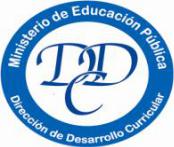 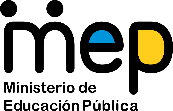 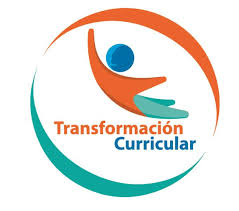 Guía de trabajo autónomo (plantilla)El trabajo autónomo es la capacidad de realizar tareas por nosotros mismos, sin necesidad de que nuestros/as docentes estén presentes. 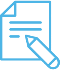 Me preparo para hacer la guía Pautas que debo verificar antes de iniciar mi trabajo.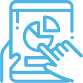 Voy a recordar lo aprendido en clase. 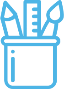  Pongo en práctica lo aprendido en claseCentro Educativo: Educador/a: Nivel: DécimoAsignatura: Artes PlásticasMateriales o recursos que voy a necesitar Hojas blancas o recicladas, borrador, lápiz de grafito o lápices de color.Condiciones que debe tener el lugar donde voy a trabajar El lugar debe ser iluminado y ventilado, que tenga espacio para la movilización.Tiempo en que se espera que realice la guía 120 minutosIndicaciones Preparo el espacio para el desarrollo de la actividadQuito objetos que me puedan desviar la atenciónRealizo la actividadRealizo la autoevaluación. Actividad Preguntas para reflexionar y responder Reviso los siguientes enlaces:Louvre https://www.louvre.fr/en/visites-en-ligneMuseo del Prado https://www.museodelprado.es/coleccion/obras-de-arteMuseo en Grecia https://www.namuseum.gr/en/collections/Museo Vaticano  http://www.museivaticani.va/content/museivaticani/es/collezioni/catalogo-online.htmlConceptualización y desmaterialización del lenguaje del arte: pienso sobre el modo en que las historias pueden ser contadas de muchas maneras: a través de imágenes, palabras (oral y escrita), medios de comunicación masiva, la danza, los signos del lenguaje, etc. Identifico historias que han leído o que mis padres me han contado, las memorias de infancia, lugares como museos, teatros, casa de cultura, etc. que les han producido sensaciones diferentes que recuerdan de manera especial, programas televisivos, videos, sitios web, películas o canciones. Reflexiono cómo los artistas en muchas culturas han sido narradores y sus creaciones tienen significados simbólicos, religiosos y mágicos. Sus producciones han pasado por la historia hasta nosotros y que para estas culturas tenía mucha significación. Además, se puede pensar en la gramática visual de estas imágenes, sus formas, colores, texturas y técnicas artísticas como medios de expresión de esas historias, estableciendo paralelismos entre la comunidad en que vivo y la pintura de la antigüedad.  Es importante reflexionar que el arte es una manifestación de la cultura, una manera de narrar acontecimientos, de mostrar el contexto social y la zona en la que se desarrolla esa cultura. Realizo un mural paleolítico donde interpreto personajes con necesidad de caza, generar espacios de interpretación de roles sobre este tema. Se puede contextualizar algunos temas con el entorno contemporáneo y vincularlo a las experiencias del arte rupestre dándole una dimensión pública, urbana, rural y semi-rural como manifestación de vivencias comunitarias propias de la localidad generando modelos pictóricos que inviten a la reflexiónReflexiono:¿Cuáles son las manifestaciones del arte en la prehistoria? ¿Qué finalidad tuvieron y dónde se ubicaban las cuevas y las pinturas rupestres? ¿Dónde se ubican en América? ¿Qué elementos decorativos utilizó el hombre de la prehistoria para decorar sus cerámicas, utensilios y armas de caza? Qué sentido tenía el arte para el hombre prehistórico? ¿Qué es un graffiti? ¿Es una expresión colectiva que se ha hecho arte? ¿Qué relación tiene un graffiti con el arte de la prehistoria? ¿Es una expresión comunitaria? ¿El arte mural es un arte social? ¿Para qué sirve?¿desarrollé las técnicas como nos enseñó el docente?¿Me gusta el resultado? ¿Lo puedo mejorar? ¿Prefiero realizarlo nuevamente?¿Qué es la expresión artística?Indicaciones Una vez realizada la actividad:Valoro los resultados.Realizo la autoevaluaciónReflexiono sobre los resultados de la actividad Indicaciones o preguntas para auto regularse y evaluarse¿Leí las indicaciones de la actividad?¿Disfruto de la actividad de expresarme sobre un tema?¿Qué resultados obtuve?¿Qué sabía antes de estos temas y qué sé ahora?¿Qué puedo mejorar de mi trabajo?¿Cómo le puedo explicar a otra persona lo que aprendí?Con el trabajo autónomo voy a aprender a aprender Con el trabajo autónomo voy a aprender a aprender Reviso las acciones realizadas durante la construcción del trabajo.Marco una X encima de cada símbolo al responder las siguientes preguntas Reviso las acciones realizadas durante la construcción del trabajo.Marco una X encima de cada símbolo al responder las siguientes preguntas ¿Leí las indicaciones con detenimiento?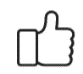 ¿Revisé los enlaces sugeridos?¿Desarrollé la actividad tal como fue propuesta?¿Me devolví a leer las indicaciones cuando no comprendí qué hacer?Con el trabajo autónomo voy a aprender a aprenderCon el trabajo autónomo voy a aprender a aprenderValoro lo realizado al terminar por completo el trabajo.Marca una X encima de cada símbolo al responder las siguientes preguntasValoro lo realizado al terminar por completo el trabajo.Marca una X encima de cada símbolo al responder las siguientes preguntas¿Observé mi trabajo para saber si lo realizado responde a lo planteado en la actividad?¿Revisé mi trabajo para asegurarme si todo lo solicitado fue realizado?¿Me siento satisfecha/o con el trabajo que realicé?Explico ¿Cuál fue la parte favorita del trabajo?¿Qué puedo mejorar, la próxima vez que realice la guía de trabajo autónomo?Explico ¿Cuál fue la parte favorita del trabajo?¿Qué puedo mejorar, la próxima vez que realice la guía de trabajo autónomo?